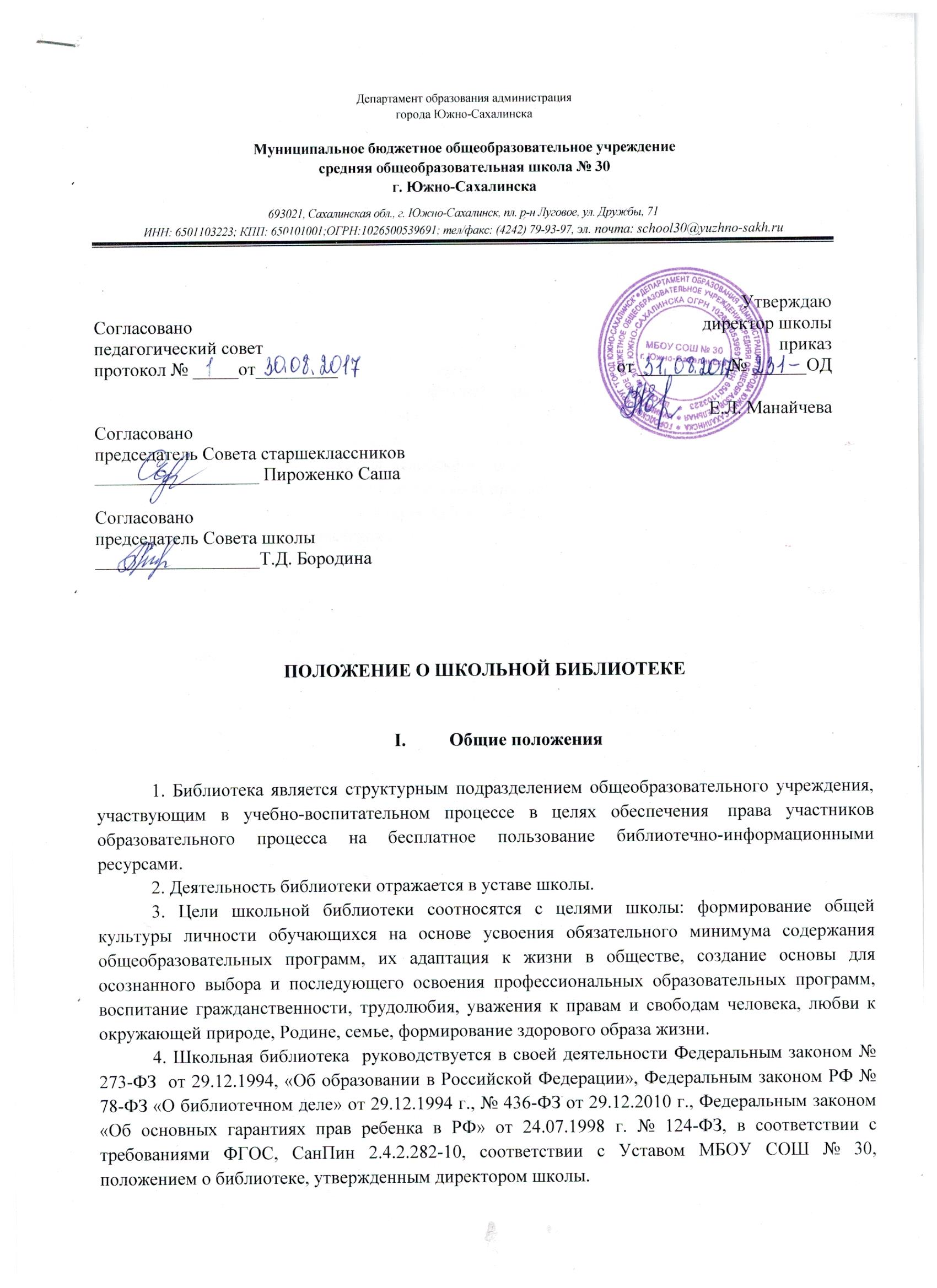 	ПОЛОЖЕНИЕоб организации внеурочной деятельности обучающихсяI. ОБЩИЕ ПОЛОЖЕНИЯ   Настоящее положение разработано в соответствии с Федеральным законом от 29.12.2012 № 273-ФЗ "Об образовании в Российской Федерации"; Порядком организации и осуществления образовательной деятельности по основным общеобразовательным программам - образовательным программам начального общего, основного общего и среднего общего образования, утв. приказом Минобрнауки России от 30.08.2013 № 1015; Порядком применения организациями, осуществляющими образовательную деятельность, электронного обучения, дистанционных образовательных технологий при реализации образовательных программ, утв. приказом Минобрнауки России от 09.01.2014 № 2; Порядком организации и осуществления образовательной деятельности по дополнительным общеобразовательным программам, утв. приказом Минобрнауки России от 29.08.2013 № 1008; Федеральным государственным образовательным стандартом начального общего образования, утв. приказом Минобрнауки России от 06.10.2009 № 373; Федеральным государственным образовательным стандартом основного общего образования, утв. приказом Минобрнауки России от 17.12.2010 № 1897; Федеральным государственным образовательным стандартом среднего общего образования, утв. приказом Минобрнауки России от 17.05.2012 № 413; «Санитарно-эпидемиологическими требованиями к условиям организации обучения в общеобразовательных учреждениях»" (СанПиН 2.4.2.2821-10), утв. постановлением Главного санитарного врача РФ от 29.12.2010 № 189; письмом Минобрнауки России от 12.05.2011 № 03-296 "Об организации внеурочной деятельности при введении федерального государственного образовательного стандарта общего образования", Уставом школы, Положением о формах получения образования и формах обучения в школы.   Внеурочная деятельность осуществляется в формах, отличных от классно-урочной, и направлена на достижение планируемых результатов освоения основной образовательной программы.   Внеурочная деятельность ориентирована на удовлетворение индивидуальных особенностей и потребностей обучающихся.II.	ЦЕЛЬ И ЗАДАЧИЦелью внеурочной деятельности является содействие в обеспечении достижения ожидаемых результатов обучающихся в соответствии с основной образовательной программой начального общего, основного общего, среднего общего образования гимназии, формирование образовательного пространства для решения задач социализации, воспитания, формирование и развитие УУД, развития здорового жизненного стиля, самоопределения обучающихся посредством интеграции ресурсов гимназии, учреждений дополнительного образования, социальных партнеров и семей обучающихся.Задачи внеурочной деятельности:обеспечить приобретение обучающегося социального знания (знания об общественных нормах, об устройстве общества, о социально одобряемых и неодобряемых формах поведения в обществе ит.д.);обеспечить получение обучающимся опыта переживания и позитивного отношения к базовым ценностям общества;обеспечить получение обучающегося опыта самостоятельного общественного действия;изучить интересы и потребности обучающихся в дополнительном образовании;разнообразить виды творческой деятельности для наиболее полного удовлетворения интересов и потребностей обучающихся в объединениях различной направленности;определить содержание дополнительного образования в рамках внеурочной деятельности, его формы, методы работы с обучающимися;создать условия для функционирования единого образовательного пространства (школы - учреждения дополнительного образования - другие социальные партнеры).НАПРАВЛЕНИЯ, ФОРМЫ И ВИДЫ НЕУРОЧНОЙ ДЕЯТЕЛЬНОСТИНаправления и виды внеурочной деятельности определяются школой в соответствии с основной образовательной программой начального общего, основного общего и среднего общего образования. Охват всех направлений и видов не является обязательным. Подбор направлений, форм и видов деятельности должен обеспечить достижение планируемых результатов, обучающихся в соответствии с основной образовательной программой МБОУ СОШ №30Внеурочная деятельность может быть организована:по направлениям: духовно-нравственное, социальное, общеинтеллектуальное, общекультурное, спортивно-оздоровительное;по видам: игровая, познавательная, досугово - развлекательная деятельность, проблемноценностное общение, художественное творчество, техническое творчество, трудовая деятельность, спортивно-оздоровительная деятельность, туристско-краеведческая деятельность;в формах: экскурсии, кружки, секции, олимпиады, конкурсы, соревнования, поисковые исследования через организацию деятельности обучающегося во взаимодействии со сверстниками, педагогами, родителями.Часы внеурочной деятельности могут быть использованы на ведение учебных курсов, расширяющих содержание учебных предметов, обеспечивающих различные интересы обучающихся.ОРГАНИЗАЦИЯ ВНЕУРОЧНОЙ ДЕЯТЕЛЬНОСТИВнеурочная деятельность может быть организована на базе МБОУ СОШ №30, учреждений дополнительного образования, с которыми школа заключает договор сотрудничества.Занятия внеурочной деятельности могут проводиться учителями начальных классов школы, педагогами дополнительного образования, педагогами-организаторами, социальным педагогом, педагогом-психологом, тьютором, привлеченными специалистами.Координирующую роль выполняет заместитель директора, курирующий вопросы организации внеурочной деятельности и классный руководитель, которые в соответствии со своими функциями и задачами:взаимодействуют с педагогическими работниками, а также учебно-вспомогательным персоналом школы;организуют образовательный процесс, оптимальный для развития положительного потенциала личности обучающихся в рамках деятельности общешкольного коллектива;организуют систему отношений через разнообразные формы воспитывающей деятельности обучающихся;организуют социально значимую, творческую деятельность обучающихся.Учет занятости учащихся внеурочной деятельностью осуществляется педагогом в журнале учета. Журнал учета должен содержать следующие информацию:класс;ФИО учащихся;дата проведения занятия;тема занятия;ФИО учителя (педагога).Тема занятий в журнале учета должна соответствовать содержанию программы внеурочной деятельности.Наполняемость групп составляет не более 30 человек. Группы формируются по направлениям деятельности с учетом пожеланий родителей (законных представителей) обучающихся и самих обучающихся.Контроль проведения занятий внеурочной деятельности осуществляет заместитель директора по плану, утвержденному директором школы.    ПРОГРАММЫ ВНЕУРОЧНОЙ ДЕЯТЕЛЬНОСТИРабочая программа внеурочной деятельности (далее - Программа) - нормативный документ, определяющий объем, порядок, содержание изучения и преподавания курса внеурочной деятельности.Программы принимаются на заседании Методического совета МБОУ СОШ №30 и утверждаются приказом директора.Программы организации внеурочной деятельности могут разрабатывается на основе примерных образовательных программ или полностью самостоятельно разрабатываться педагогическим работником.Программы могут быть различных типов: комплексные, тематические, ориентированные на достижение результатов, по конкретным видам внеурочной деятельности, индивидуальные.В определении содержания Программ школа руководствуется педагогической целесообразностью и ориентируется на запросы и потребности обучающихся и их родителей (законных представителей).Рабочие программы курсов внеурочной деятельности должны содержать:результаты освоения курса внеурочной деятельности;содержание курса внеурочной деятельности с указанием форм организации и видов деятельности;тематическое планирование.Система планируемых результатов Программы должна давать представление о том, какими именно универсальными учебными действиями - познавательными, личностными, регулятивными, коммуникативными, преломлёнными через специфику содержания программы внеурочной деятельности овладеют обучающиеся в ходе ее реализации.СИСТЕМА ОЦЕНКИ ДОСТИЖЕНИЯ РЕЗУЛЬТАТОВВНЕУРОЧНОЙ ДЕЯТЕЛЬНОСТИОценка достижений результатов внеурочной деятельности осуществляется на трех уровнях:представление коллективного результата деятельности группы обучающихся в рамках одного направления (результаты работы объедения);индивидуальная оценка результатов внеурочной деятельности каждого обучающегося на основании экспертной оценки личного портфолио;качественная и количественная оценка эффективности деятельности школы по направлениям внеурочной деятельности на основании суммирования индивидуальных результатов обучающихся.ПРАВА И ОБЯЗАННОСТИ УЧАСТНИКОВ  ОБРАЗОВАТЕЛЬНОГО ПРОЦЕССАУчастниками внеурочной деятельности являются обучающиеся, их родители (законные представители), педагогические работники.Обучающиеся и их родители (законные представители) имеют право на выбор направлений и видов внеурочной деятельности.Родители (законные представители) обучающихся обязаны обеспечить получение их детьми дополнительного образования через внеурочную деятельность и нести ответственность за воспитание своих детей.Педагогические работники школы обязаны осуществлять свою деятельность на высоком профессиональном уровне, обеспечивать в полном объеме реализацию рабочих программ внеурочной деятельности по преподаваемому курсу; развивать у обучающихся познавательную активность, самостоятельность, инициативу, творческие способности; формировать гражданскую позицию, способность к труду и жизни в условиях современного мира; пропагандировать здоровый образ жизни.Администрация школы, осуществляющая непосредственное руководство внеурочной деятельностью, подотчетна в своей деятельности учредителю.